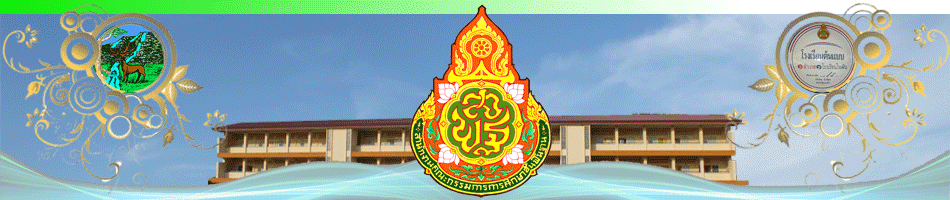 ครูผู้สอนนาย/นาง/นางสาว.......................................ครูอัตราจ้าง/พนักงานราชการ/ครูผู้ช่วย/ครู/ครูชำนาญการ/ครูชำนาญการพิเศษกลุ่มสาระการเรียนรู้……………………..ภาคเรียนที่  .... ปีการศึกษา ........ชื่อผู้เรียน ..................................................................................... รหัสวิชา ...................................................ชื่อวิชา ................................................................... ชั้น ............................... โรงเรียนแก่งหางแมวพิทยาคารแบบบันทึกการเรียนรู้         หน่วยที่ ...............วันที่บันทึก ......................... เดือน .......................................................................... พ.ศ. ..........................แหล่งที่มาของการเรียนรู้ จากการ   อ่าน เรื่อง .......................................................................................                                                                                     การใช้เทคโนโลยีสารสนเทศ                                            อื่น  ระบุ................................................................................................นักเรียนได้เรียนรู้อะไรบ้าง…………………………………………………………………………………………………………………………………………………………………………………………………………………………………………………………………………………………………………………………………………………………………………………………………………………………………………………………………………………………………………………………………………………………………………………………………………………………………………………………………………………………………………………………………………………………………………………………………………………………………………………………………………………………………………………………………………………………………………………………………………………………………………………………………………………………………………………………………………………………………………………………………………………………………………………………………………………………………………………………………………………………………………………………………………………………………………………………………………………………………………………………………………………………………………………………………………………………………………………………………………………………………………………………………………………………………………………………………………………………………………………………………………………………………………………………………………………………………………………………………………………………………………………………………………ในการเรียนรู้ครั้งนี้ท่านมีความรู้สึก / ความคิดเห็นอย่างไร……………………………………………………………………………………………………………………………………………………………………………………………………………………………………………………………………………………………………………………………………………………………………………………………………………………………………………………………………………………………………………………………………………………………………………………………………………………………………………………………………………………………………………………………………………………นักเรียนสามารถนำความรู้ไปใช้ประโยชน์ในชีวิตประจำวันได้ คือ ……………………………………………………………………………………………………………………………………………………………………………………………………………………………………………………………………………………………………………………………………………………………………………………………………………………………………………………………………………………………………………………………………………………………………………………………………………………………………………………………………………………………………………………………………………………ในการเรียนรู้มีปัญหาหรือข้อเสียอย่างไรบ้าง…………………………………………………………………………………………………………………………………………………………………………………………………………………………………………………………………………………………………………………………………………………………………………ในการเรียนรู้นักเรียนมีข้อเสนอแนะอะไรบ้าง…………………………………………………………………………………………………………………………………………………………………………………………………………………………………………………………………………………………………………………………………………………………………………